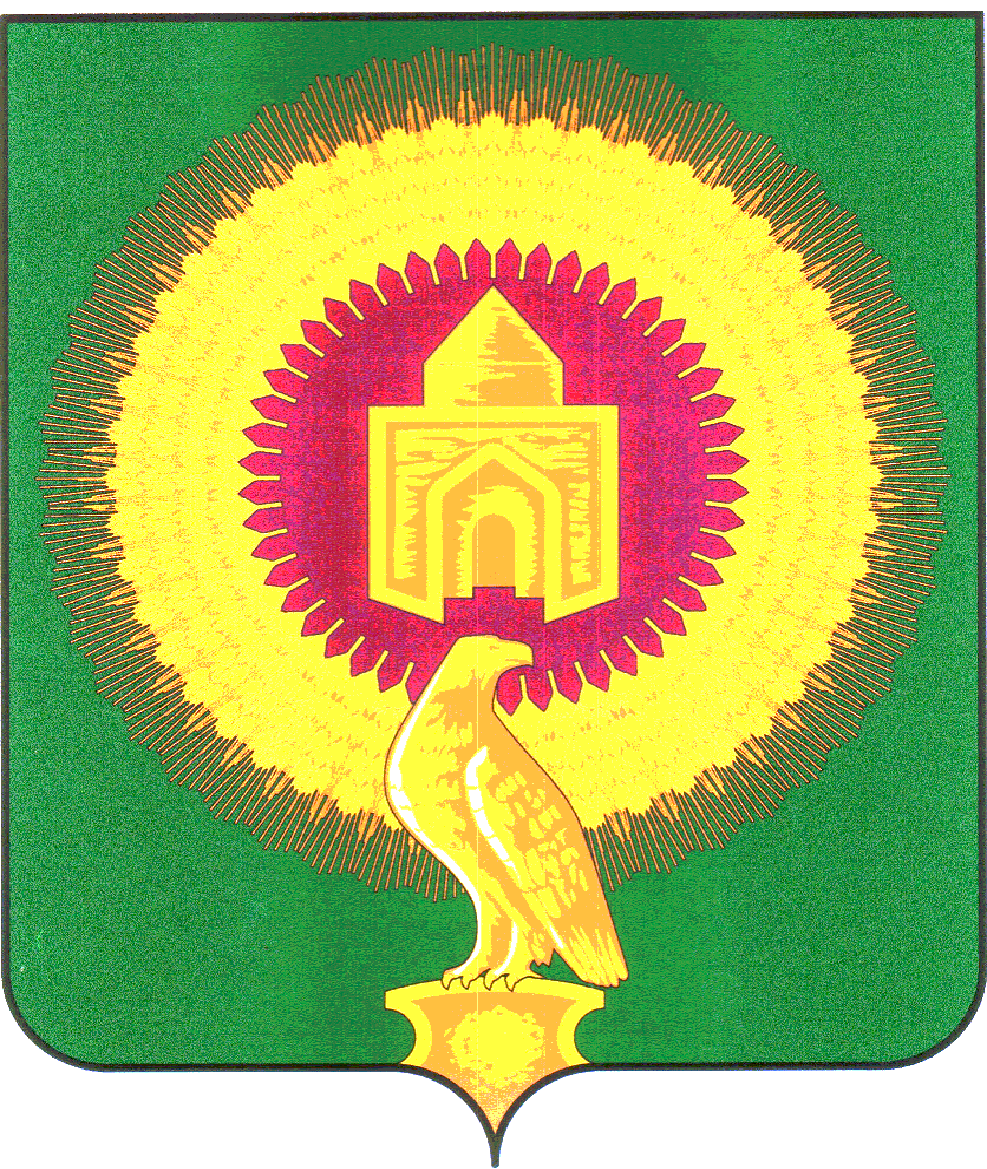 АДМИНИСТРАЦИЯЛЕЙПЦИГСКОГО СЕЛЬСКОГО ПОСЕЛЕНИЯВАРНЕНСКОГО МУНИЦИПАЛЬНОГО РАЙОНА ЧЕЛЯБИНСКОЙ ОБЛАСТИПОСТАНОВЛЕНИЕ__________________________________________________________________«20»января 2022 года	 № 1/1с. Лейпциг	В соответствии с положениями Федерального закона от 06 октября 2003 года №131-ФЗ «Об общих принципах организации местного самоуправления в Российской Федерации», Закона Челябинской области от 22 декабря 2020 года №288-ЗО «О некоторых вопросах правового регулирования отношений, связанных с инициативными проектами, выдвигаемыми для получения финансовой поддержки за счет межбюджетных трансфертов из областного бюджета», Положением о реализации инициативных проектов в Лейпцигском сельском поселении Варненского муниципального района Челябинской области, утвержденным решением Совета депутатов Лейпцигского сельского поселения Варненского муниципального района Челябинской области от 25 декабря 2020 года № 28, на основании представленного инициативной группой граждан с. Лейпциг, Лейпцигского сельского поселения заявления об определении части территории, на которой планируется реализовать инициативный проект, Администрация Лейпцигского  сельского поселенияПОСТАНОВЛЯЕТ:	1. Определить границы части территории с. Лейпциг находящейся в муниципальной собственности Лейпцигского сельского поселения Варненского муниципального района Челябинской области, для реализации инициативного проекта, выдвигаемого для получения финансовой поддержки за счет межбюджетных трансфертов из областного бюджета, бюджета Варненского муниципального района, бюджета Лейпцигского сельского поселения и с привлечением инициативных платежей  , направленного на решение вопроса местного значения: Ремонт здания по ул. Советская д. 53 с. Лейпциг, для размещения добровольной пожарной команды2. Контроль за выполнением настоящего распоряжения оставляю за собой.Глава Лейпцигского							сельского поселения							Пискунова Э.Т.Об определении границ части территории сельского поселения для реализации инициативного проекта 